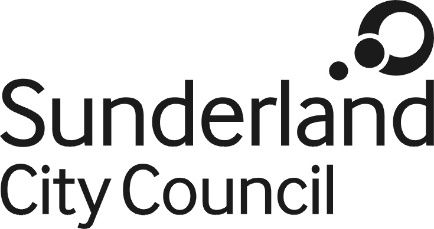 2021 VAC 144
JOB DESCRIPTIONJob Title:			Fixed Play Equipment Inspector & Maintenance TechnicianGrade:			Grade 4 Job Location:				As directed, within the City of SunderlandDirectorate:			Neighbourhoods Directorate Hours:			37Responsible to:		Fixed Play OfficerResponsible for:	Performing weekly safety inspections (or as frequently as directed) relating to fixed play equipment fitted throughout the City and carrying out all manner of repairs and service procedures to a variety of play equipment, for the Environmental Services - Local Services team.Purpose of Job:	To ensure that all relevant safety standards and guidelines set by the council are maintained in relation to all aspects of fixed play inspection, repair and servicing.1.0      Principal Responsibilities:To undertake safety checks and inspections of fixed play park facilities and equipment.1.2.	To maintain records of all inspections and remedial action undertaken.1.3.	To carry out repairs to equipment and other fixed play facilities.2.0	Main Duties2.1	To ensure that safety checks are carried out to manufacturer’s and supplier’s recommendations and the appropriate UK and/or European Standards, in order to ensure that the safety and service standards set by the council are met and achieved.2.2	To carry out repairs to equipment in accordance with the agreed inspection regimes including the replacement of minor component parts and the replacement and/or		 installation of items of play equipment.2.3	To remove litter within the safer surfacing zone or within an area approximately two metres outside of this zone or within any other defined play area boundary and/or report the litter and/or other items of waste to the appropriate Area Team Leader for a timely or immediate removal, particularly in the case of broken glass or appliances etc.2.4	To maintain and/or assist/advise in the maintenance of loose fill and grass-mats surfaces to suppliers’ recommendations. To maintain wet pour to the suppliers’ recommendations2.5	To ensure that all play areas are left in a clean, safe, and tidy condition following inspection.2.6	To maintain appropriate records of all inspections undertaken using paper based or other recording systems, as required and to report any immediate hazards to the Environmental Services Fixed Play Officer.2.7	To report any other issues of concern observed during the daily activities or movement between inspection sites.2.8	To undertake any other duties as may be reasonably required by the Environmental Services Fixed Play Officer or other managerial or supervisory officer of the council.     OTHER CONDITIONS OF SERVICE. The post holder must carry out their duties with full regard to the Council’s Equal Opportunities Policy, Code of Conduct and all other Council Policies.The post holder must comply with the Council’s Health and safety rules and regulations and with Health and safety legislation.The post holder must act in compliance with data protection principles in respecting the privacy of personal information held by the Council.The post holder must comply with the principles of the Freedom of Information Act 2000 in relation to the management of Council records and information. To comply with the principles and requirements of the Data Protection Act 2018 and GDPR in relation to the management of Council records and information, and respect the privacy of personal information held by the Council A full current driving licence Must be capable of working without direct supervision.NAME OF AUTHOR:	Andy Wilson			DATE:	15.06.2021APPROVED BY:						DATE:	